Romanov VasylExperience:Position applied for: 2nd OfficerDate of birth: 27.02.1982 (age: 35)Citizenship: UkraineResidence permit in Ukraine: NoCountry of residence: UkraineCity of residence: KerchContact Tel. No: +38 (066) 067-59-01E-Mail: seacatt@yandex.uaU.S. visa: NoE.U. visa: NoUkrainian biometric international passport: Not specifiedDate available from: 20.06.2013English knowledge: GoodMinimum salary: 2700 $ per monthPositionFrom / ToVessel nameVessel typeDWTMEBHPFlagShipownerCrewing2nd Officer20.09.2012-11.04.2013AlinaBulk Carrier34800-UkraineAlina Navigation LTD&mdash;2nd Officer15.05.2012-13.09.2012AlinaBulk Carrier34800-UkraineAlina Navigation LTD&mdash;2nd Officer30.10.2011-30.03.2012Lada 2005Dry Cargo5300-ComorosLada Maritime&mdash;3rd Officer22.09.2011-30.10.2011Lada 2005Dry Cargo5300-ComorosLada Maritime&mdash;3rd Officer18.06.2010-30.11.2010Feofan ShokhirevDry Cargo5400-ComorosBravo Shipping&mdash;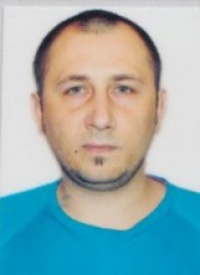 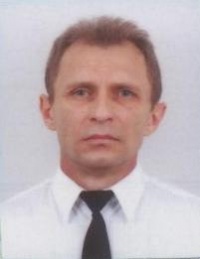 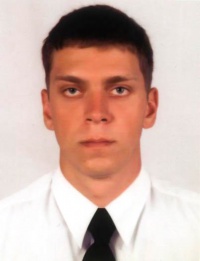 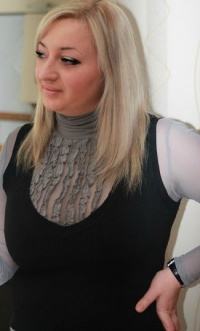 